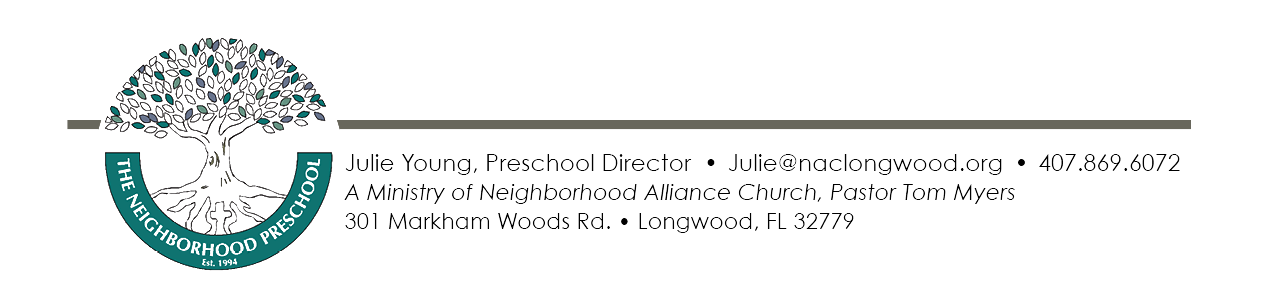 The Neighborhood PreschoolFee ScheduleAugust 2019 to May 2020Preschool Only – T.N.P. Lil’ Learners 9:30am-1:30pm     Two Days Per Week $231.00/month	2nd Sibling $208.00/monthThree Days Per Week $318.00/month		2nd Sibling $286.00/monthFour Days Per Week $413.00/month		2nd Sibling $375.00/monthFive Days Per Week $500.00/month		2nd Sibling $450.00/monthPreschool Enrichment – T.N.P. Creative Learners 8:00am-3:30pm                      Two Days Per Week $346.00/month		 2nd Sibling $300.00/monthThree Days Per Week $474.00/month		 2nd Sibling $410.00/monthFour Days Per Week $598.00/month		 2nd Sibling $518.00/monthFive Days Per Week $707.00/month		2nd Sibling $634.00/monthWe do have an option to add Mondays only, from 9:30-1:30 for $104.00 per month. Little Learners and Creative Learners Registration Fee A $104.00 ($156.00/family max.) non-refundable registration fee is required upon registration. A $104.00 Curriculum Fee is due at Open House. Payment Options: Check, Cash or Debit/Credit card payment options are available.  All tuition fees are due at the beginning of each month and late fees apply on payments received after the 10th of each month. Payments can be made on line at www.naclongwood.org/paytuition. Make all checks to: The Neighborhood Preschool.VPK is 9:30-1:30 T-F if you choose this only, fees are waivedYour options for a VPK student are: 1.) M-F 8:00-3:30 fee is $406.00 per month2.) T - F 8:00-3:30 fee is $291.00 per month 3.) Add Mondays only, from 9:30-1:30 for $104.00 per month or Monday 8-3:30pm for $144 per month.We also have the optional drop in before care and aftercare based on availability, but if you need it often, it is more cost effective to opt for the Creative Learners program.Creative learners adds elements of music and drama in the mornings and the afternoons; we focus more on healthy living, building large motor skills and strengthening our social skills.There is a registration fee of $104.00 and a VPK Curriculum Fee of $52.00 for students using any additional services or hours beyond VPK Only hours. Optional Drop In Before Care $9.00 per day/per childOptional Drop In After Care $12.00 per day/per childLimited spaces available Based on our Creative Learners enrollment